Mobile Sort Procedures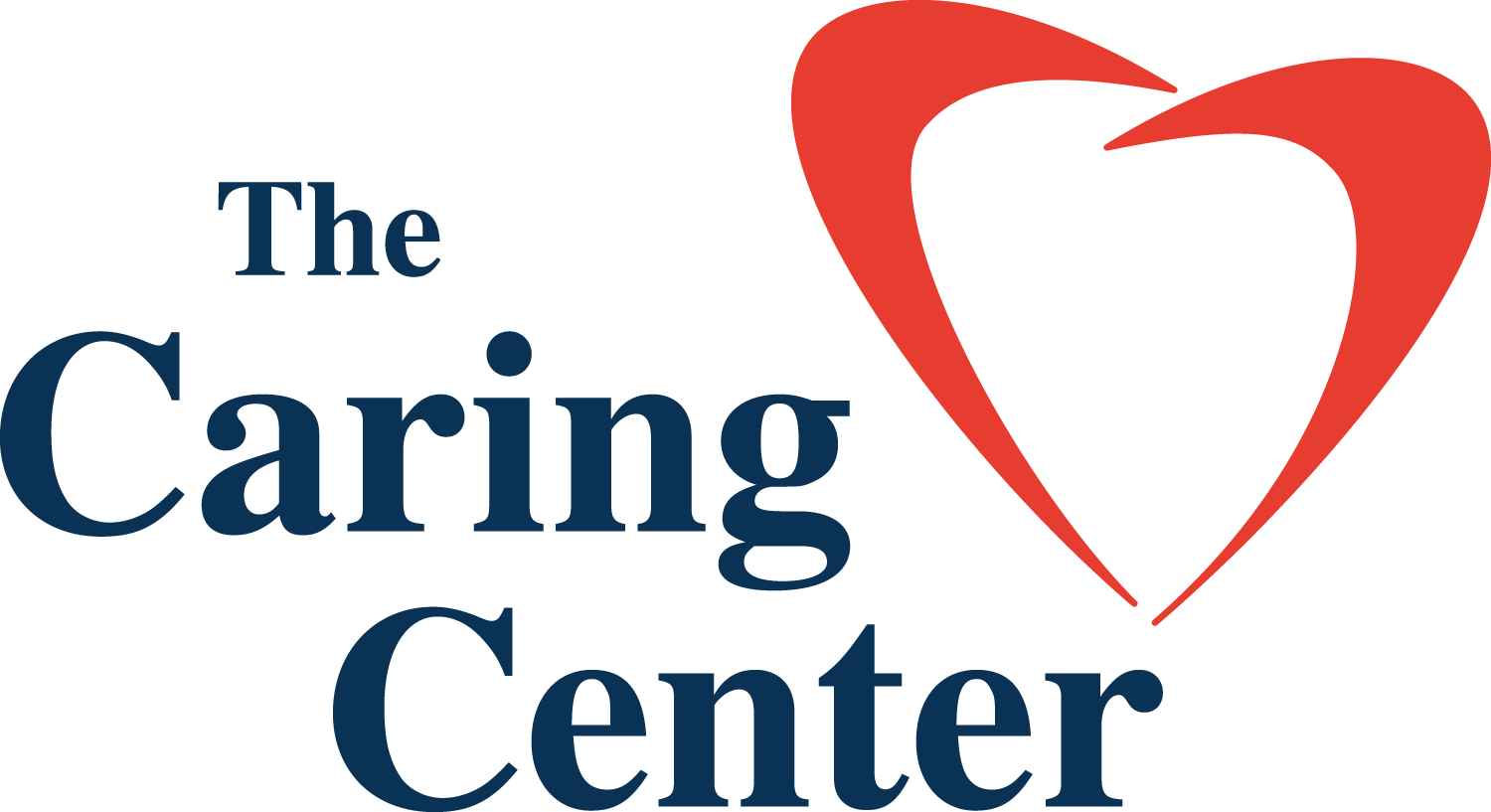 Welcome and Thank you for your help with The Caring Center’s Mobile Sort!!Please print and distribute these procedures as your guide for the sort:Provide plastic trash bags and sharpies to your volunteers, then unload the truck. Start by choosing a bag of clothing or household items. Dump out the bag as to avoid any potential sharp objects in the bag.As you choose clothing or household items to sort, create a DONATE and KEEP pile.Place your item in the DONATE pile if there are any:Stains			RipsTears			Overly wornPilling			Unpleasant smellIf your item has none of the above and can go in the KEEP pile, sort the clothing into categories: BOYS      GIRLS       MEN       WOMEN       BABY          HOUSEHOLDIf you have additional time, you can further sort each clothing category from above into the following categories:PANTS	       LONG SLEEVE SHIRTS	 SHORT SLEEVE SHIRTS         SOCKS           SHORTS.   PAJAMAS	      SHOESIf you have further time, you can sort each category into sizes. SMALL 	                    MEDIUM 	                   LARGE		X-LARGE AND UP BABY 0-12 MOS	BABY 12MOS-18MOS		2T	3T	4T	Once the items are sorted, place each category into it’s own bag and label the bag with a Sharpie.             For example:      MENS PANTS SIZE MEDIUMReload the truck with KEEP bags. 